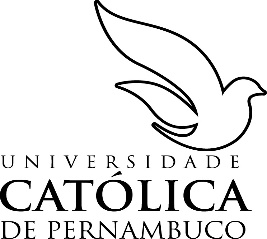 UNIVERSIDADE CATÓLICA DE PERNAMBUCOPRÓ-REITORIA DE PESQUISA E PÓS-GRADUAÇÃOREQUERIMENTO DE MATRÍCULAUNIVERSIDADE CATÓLICA DE PERNAMBUCOPRÓ-REITORIA DE PESQUISA E PÓS-GRADUAÇÃOREQUERIMENTO DE MATRÍCULAUNIVERSIDADE CATÓLICA DE PERNAMBUCOPRÓ-REITORIA DE PESQUISA E PÓS-GRADUAÇÃOREQUERIMENTO DE MATRÍCULAUNIVERSIDADE CATÓLICA DE PERNAMBUCOPRÓ-REITORIA DE PESQUISA E PÓS-GRADUAÇÃOREQUERIMENTO DE MATRÍCULAUNIVERSIDADE CATÓLICA DE PERNAMBUCOPRÓ-REITORIA DE PESQUISA E PÓS-GRADUAÇÃOREQUERIMENTO DE MATRÍCULAUNIVERSIDADE CATÓLICA DE PERNAMBUCOPRÓ-REITORIA DE PESQUISA E PÓS-GRADUAÇÃOREQUERIMENTO DE MATRÍCULAUNIVERSIDADE CATÓLICA DE PERNAMBUCOPRÓ-REITORIA DE PESQUISA E PÓS-GRADUAÇÃOREQUERIMENTO DE MATRÍCULAUNIVERSIDADE CATÓLICA DE PERNAMBUCOPRÓ-REITORIA DE PESQUISA E PÓS-GRADUAÇÃOREQUERIMENTO DE MATRÍCULAUNIVERSIDADE CATÓLICA DE PERNAMBUCOPRÓ-REITORIA DE PESQUISA E PÓS-GRADUAÇÃOREQUERIMENTO DE MATRÍCULAUNIVERSIDADE CATÓLICA DE PERNAMBUCOPRÓ-REITORIA DE PESQUISA E PÓS-GRADUAÇÃOREQUERIMENTO DE MATRÍCULAPERÍODO:2021.1PERÍODO:2021.1PERÍODO:2021.1MATRÍCULA:MATRÍCULA:MATRÍCULA:MATRÍCULA:MATRÍCULA:MATRÍCULA:MATRÍCULA:MATRÍCULA:MATRÍCULA:MATRÍCULA:MATRÍCULA:MATRÍCULA:MATRÍCULA:MATRÍCULA:MATRÍCULA:MATRÍCULA:TELEFONES/CONTATO:TELEFONES/CONTATO:TELEFONES/CONTATO:E-MAIL:E-MAIL:E-MAIL:E-MAIL:E-MAIL:E-MAIL:E-MAIL:E-MAIL:E-MAIL:E-MAIL:E-MAIL:E-MAIL:E-MAIL:E-MAIL:E-MAIL:E-MAIL:TELEFONES/CONTATO:TELEFONES/CONTATO:TELEFONES/CONTATO:MUDANÇA DE ENDEREÇO:MUDANÇA DE ENDEREÇO:MUDANÇA DE ENDEREÇO:MUDANÇA DE ENDEREÇO:MUDANÇA DE ENDEREÇO:MUDANÇA DE ENDEREÇO:MUDANÇA DE ENDEREÇO:MUDANÇA DE ENDEREÇO:MUDANÇA DE ENDEREÇO:MUDANÇA DE ENDEREÇO:MUDANÇA DE ENDEREÇO:MUDANÇA DE ENDEREÇO:MUDANÇA DE ENDEREÇO:SE VOCÊ MUDOU DE ENDEREÇO, ATUALIZE-O IMEDIATAMENTE JUNTO A SECRETARIA STRICTO SENSU.SE VOCÊ MUDOU DE ENDEREÇO, ATUALIZE-O IMEDIATAMENTE JUNTO A SECRETARIA STRICTO SENSU.SE VOCÊ MUDOU DE ENDEREÇO, ATUALIZE-O IMEDIATAMENTE JUNTO A SECRETARIA STRICTO SENSU.SE VOCÊ MUDOU DE ENDEREÇO, ATUALIZE-O IMEDIATAMENTE JUNTO A SECRETARIA STRICTO SENSU.SE VOCÊ MUDOU DE ENDEREÇO, ATUALIZE-O IMEDIATAMENTE JUNTO A SECRETARIA STRICTO SENSU.SE VOCÊ MUDOU DE ENDEREÇO, ATUALIZE-O IMEDIATAMENTE JUNTO A SECRETARIA STRICTO SENSU.SE VOCÊ MUDOU DE ENDEREÇO, ATUALIZE-O IMEDIATAMENTE JUNTO A SECRETARIA STRICTO SENSU.SE VOCÊ MUDOU DE ENDEREÇO, ATUALIZE-O IMEDIATAMENTE JUNTO A SECRETARIA STRICTO SENSU.SE VOCÊ MUDOU DE ENDEREÇO, ATUALIZE-O IMEDIATAMENTE JUNTO A SECRETARIA STRICTO SENSU.SE VOCÊ MUDOU DE ENDEREÇO, ATUALIZE-O IMEDIATAMENTE JUNTO A SECRETARIA STRICTO SENSU.SE VOCÊ MUDOU DE ENDEREÇO, ATUALIZE-O IMEDIATAMENTE JUNTO A SECRETARIA STRICTO SENSU.SE VOCÊ MUDOU DE ENDEREÇO, ATUALIZE-O IMEDIATAMENTE JUNTO A SECRETARIA STRICTO SENSU.PROGRAMA DE PÓS-GRADUAÇÃO EM PSICOLOGIA CLÍNICADOUTORADOPROGRAMA DE PÓS-GRADUAÇÃO EM PSICOLOGIA CLÍNICADOUTORADOPROGRAMA DE PÓS-GRADUAÇÃO EM PSICOLOGIA CLÍNICADOUTORADOPROGRAMA DE PÓS-GRADUAÇÃO EM PSICOLOGIA CLÍNICADOUTORADOPROGRAMA DE PÓS-GRADUAÇÃO EM PSICOLOGIA CLÍNICADOUTORADOPROGRAMA DE PÓS-GRADUAÇÃO EM PSICOLOGIA CLÍNICADOUTORADOPROGRAMA DE PÓS-GRADUAÇÃO EM PSICOLOGIA CLÍNICADOUTORADOPROGRAMA DE PÓS-GRADUAÇÃO EM PSICOLOGIA CLÍNICADOUTORADOPROGRAMA DE PÓS-GRADUAÇÃO EM PSICOLOGIA CLÍNICADOUTORADOPROGRAMA DE PÓS-GRADUAÇÃO EM PSICOLOGIA CLÍNICADOUTORADOPROGRAMA DE PÓS-GRADUAÇÃO EM PSICOLOGIA CLÍNICADOUTORADOPROGRAMA DE PÓS-GRADUAÇÃO EM PSICOLOGIA CLÍNICADOUTORADOPROGRAMA DE PÓS-GRADUAÇÃO EM PSICOLOGIA CLÍNICADOUTORADOPROGRAMA DE PÓS-GRADUAÇÃO EM PSICOLOGIA CLÍNICADOUTORADOPROGRAMA DE PÓS-GRADUAÇÃO EM PSICOLOGIA CLÍNICADOUTORADOTURMA:TURMA:TURMA:TURMA:SE ESTIVER CIENTE, MARCAR UM “X” NOS CAMPOS ABAIXO:SE ESTIVER CIENTE, MARCAR UM “X” NOS CAMPOS ABAIXO:SE ESTIVER CIENTE, MARCAR UM “X” NOS CAMPOS ABAIXO:SE ESTIVER CIENTE, MARCAR UM “X” NOS CAMPOS ABAIXO:SE ESTIVER CIENTE, MARCAR UM “X” NOS CAMPOS ABAIXO:SE ESTIVER CIENTE, MARCAR UM “X” NOS CAMPOS ABAIXO:SE ESTIVER CIENTE, MARCAR UM “X” NOS CAMPOS ABAIXO:SE ESTIVER CIENTE, MARCAR UM “X” NOS CAMPOS ABAIXO:SE ESTIVER CIENTE, MARCAR UM “X” NOS CAMPOS ABAIXO:SE ESTIVER CIENTE, MARCAR UM “X” NOS CAMPOS ABAIXO:SE ESTIVER CIENTE, MARCAR UM “X” NOS CAMPOS ABAIXO:SE ESTIVER CIENTE, MARCAR UM “X” NOS CAMPOS ABAIXO:SE ESTIVER CIENTE, MARCAR UM “X” NOS CAMPOS ABAIXO:SE ESTIVER CIENTE, MARCAR UM “X” NOS CAMPOS ABAIXO:SE ESTIVER CIENTE, MARCAR UM “X” NOS CAMPOS ABAIXO:SE ESTIVER CIENTE, MARCAR UM “X” NOS CAMPOS ABAIXO:SE ESTIVER CIENTE, MARCAR UM “X” NOS CAMPOS ABAIXO:SE ESTIVER CIENTE, MARCAR UM “X” NOS CAMPOS ABAIXO:SE ESTIVER CIENTE, MARCAR UM “X” NOS CAMPOS ABAIXO:CIENTE DO VALOR DAS PARCELAS MENSAIS E DO VALOR TOTAL DO CURSO. CIENTE DO VALOR DAS PARCELAS MENSAIS E DO VALOR TOTAL DO CURSO. CIENTE DO VALOR DAS PARCELAS MENSAIS E DO VALOR TOTAL DO CURSO. CIENTE DO VALOR DAS PARCELAS MENSAIS E DO VALOR TOTAL DO CURSO. CIENTE DO VALOR DAS PARCELAS MENSAIS E DO VALOR TOTAL DO CURSO. CIENTE DO VALOR DAS PARCELAS MENSAIS E DO VALOR TOTAL DO CURSO. CIENTE DO VALOR DAS PARCELAS MENSAIS E DO VALOR TOTAL DO CURSO. CIENTE DO VALOR DAS PARCELAS MENSAIS E DO VALOR TOTAL DO CURSO. CIENTE DO VALOR DAS PARCELAS MENSAIS E DO VALOR TOTAL DO CURSO. CIENTE DO VALOR DAS PARCELAS MENSAIS E DO VALOR TOTAL DO CURSO. CIENTE DO VALOR DAS PARCELAS MENSAIS E DO VALOR TOTAL DO CURSO. CIENTE DO VALOR DAS PARCELAS MENSAIS E DO VALOR TOTAL DO CURSO. CIENTE DO VALOR DAS PARCELAS MENSAIS E DO VALOR TOTAL DO CURSO. CIENTE DO VALOR DAS PARCELAS MENSAIS E DO VALOR TOTAL DO CURSO. CIENTE DO VALOR DAS PARCELAS MENSAIS E DO VALOR TOTAL DO CURSO. CIENTE DO VALOR DAS PARCELAS MENSAIS E DO VALOR TOTAL DO CURSO. CIENTE DO VALOR DAS PARCELAS MENSAIS E DO VALOR TOTAL DO CURSO. CIENTE DO VALOR DAS PARCELAS MENSAIS E DO VALOR TOTAL DO CURSO. CIENTE QUE AO REALIZAR TRANCAMENTO DO CURSO, APÓS REABERTURA, O VALOR DAS PARCELAS SERÃO REAJUSTADOS PARA O VALOR DA TURMA DO ANO VIGENTE.CIENTE QUE AO REALIZAR TRANCAMENTO DO CURSO, APÓS REABERTURA, O VALOR DAS PARCELAS SERÃO REAJUSTADOS PARA O VALOR DA TURMA DO ANO VIGENTE.CIENTE QUE AO REALIZAR TRANCAMENTO DO CURSO, APÓS REABERTURA, O VALOR DAS PARCELAS SERÃO REAJUSTADOS PARA O VALOR DA TURMA DO ANO VIGENTE.CIENTE QUE AO REALIZAR TRANCAMENTO DO CURSO, APÓS REABERTURA, O VALOR DAS PARCELAS SERÃO REAJUSTADOS PARA O VALOR DA TURMA DO ANO VIGENTE.CIENTE QUE AO REALIZAR TRANCAMENTO DO CURSO, APÓS REABERTURA, O VALOR DAS PARCELAS SERÃO REAJUSTADOS PARA O VALOR DA TURMA DO ANO VIGENTE.CIENTE QUE AO REALIZAR TRANCAMENTO DO CURSO, APÓS REABERTURA, O VALOR DAS PARCELAS SERÃO REAJUSTADOS PARA O VALOR DA TURMA DO ANO VIGENTE.CIENTE QUE AO REALIZAR TRANCAMENTO DO CURSO, APÓS REABERTURA, O VALOR DAS PARCELAS SERÃO REAJUSTADOS PARA O VALOR DA TURMA DO ANO VIGENTE.CIENTE QUE AO REALIZAR TRANCAMENTO DO CURSO, APÓS REABERTURA, O VALOR DAS PARCELAS SERÃO REAJUSTADOS PARA O VALOR DA TURMA DO ANO VIGENTE.CIENTE QUE AO REALIZAR TRANCAMENTO DO CURSO, APÓS REABERTURA, O VALOR DAS PARCELAS SERÃO REAJUSTADOS PARA O VALOR DA TURMA DO ANO VIGENTE.CIENTE QUE AO REALIZAR TRANCAMENTO DO CURSO, APÓS REABERTURA, O VALOR DAS PARCELAS SERÃO REAJUSTADOS PARA O VALOR DA TURMA DO ANO VIGENTE.CIENTE QUE AO REALIZAR TRANCAMENTO DO CURSO, APÓS REABERTURA, O VALOR DAS PARCELAS SERÃO REAJUSTADOS PARA O VALOR DA TURMA DO ANO VIGENTE.CIENTE QUE AO REALIZAR TRANCAMENTO DO CURSO, APÓS REABERTURA, O VALOR DAS PARCELAS SERÃO REAJUSTADOS PARA O VALOR DA TURMA DO ANO VIGENTE.CIENTE QUE AO REALIZAR TRANCAMENTO DO CURSO, APÓS REABERTURA, O VALOR DAS PARCELAS SERÃO REAJUSTADOS PARA O VALOR DA TURMA DO ANO VIGENTE.CIENTE QUE AO REALIZAR TRANCAMENTO DO CURSO, APÓS REABERTURA, O VALOR DAS PARCELAS SERÃO REAJUSTADOS PARA O VALOR DA TURMA DO ANO VIGENTE.CIENTE QUE AO REALIZAR TRANCAMENTO DO CURSO, APÓS REABERTURA, O VALOR DAS PARCELAS SERÃO REAJUSTADOS PARA O VALOR DA TURMA DO ANO VIGENTE.CIENTE QUE AO REALIZAR TRANCAMENTO DO CURSO, APÓS REABERTURA, O VALOR DAS PARCELAS SERÃO REAJUSTADOS PARA O VALOR DA TURMA DO ANO VIGENTE.CIENTE QUE AO REALIZAR TRANCAMENTO DO CURSO, APÓS REABERTURA, O VALOR DAS PARCELAS SERÃO REAJUSTADOS PARA O VALOR DA TURMA DO ANO VIGENTE.CIENTE QUE AO REALIZAR TRANCAMENTO DO CURSO, APÓS REABERTURA, O VALOR DAS PARCELAS SERÃO REAJUSTADOS PARA O VALOR DA TURMA DO ANO VIGENTE.CIENTE DE QUE SE EXCEDER 24 MESES PARA A CONCLUSÃO DO CURSO, INCLUINDO A DEFESA PÚBLICA DA DISSERTAÇÃO, DEVEREI DAR ENTRADA, NA SECRETARIA, A SOLICITAÇÃO DE PRORROGAÇÃO DE PRAZO, QUE SE CONCEDIDA, GERARÁ UMA TAXA CUJO VALOR SERÁ ESTIPULADO PELA INSTITUIÇÃO DE ENSINO.CIENTE DE QUE SE EXCEDER 24 MESES PARA A CONCLUSÃO DO CURSO, INCLUINDO A DEFESA PÚBLICA DA DISSERTAÇÃO, DEVEREI DAR ENTRADA, NA SECRETARIA, A SOLICITAÇÃO DE PRORROGAÇÃO DE PRAZO, QUE SE CONCEDIDA, GERARÁ UMA TAXA CUJO VALOR SERÁ ESTIPULADO PELA INSTITUIÇÃO DE ENSINO.CIENTE DE QUE SE EXCEDER 24 MESES PARA A CONCLUSÃO DO CURSO, INCLUINDO A DEFESA PÚBLICA DA DISSERTAÇÃO, DEVEREI DAR ENTRADA, NA SECRETARIA, A SOLICITAÇÃO DE PRORROGAÇÃO DE PRAZO, QUE SE CONCEDIDA, GERARÁ UMA TAXA CUJO VALOR SERÁ ESTIPULADO PELA INSTITUIÇÃO DE ENSINO.CIENTE DE QUE SE EXCEDER 24 MESES PARA A CONCLUSÃO DO CURSO, INCLUINDO A DEFESA PÚBLICA DA DISSERTAÇÃO, DEVEREI DAR ENTRADA, NA SECRETARIA, A SOLICITAÇÃO DE PRORROGAÇÃO DE PRAZO, QUE SE CONCEDIDA, GERARÁ UMA TAXA CUJO VALOR SERÁ ESTIPULADO PELA INSTITUIÇÃO DE ENSINO.CIENTE DE QUE SE EXCEDER 24 MESES PARA A CONCLUSÃO DO CURSO, INCLUINDO A DEFESA PÚBLICA DA DISSERTAÇÃO, DEVEREI DAR ENTRADA, NA SECRETARIA, A SOLICITAÇÃO DE PRORROGAÇÃO DE PRAZO, QUE SE CONCEDIDA, GERARÁ UMA TAXA CUJO VALOR SERÁ ESTIPULADO PELA INSTITUIÇÃO DE ENSINO.CIENTE DE QUE SE EXCEDER 24 MESES PARA A CONCLUSÃO DO CURSO, INCLUINDO A DEFESA PÚBLICA DA DISSERTAÇÃO, DEVEREI DAR ENTRADA, NA SECRETARIA, A SOLICITAÇÃO DE PRORROGAÇÃO DE PRAZO, QUE SE CONCEDIDA, GERARÁ UMA TAXA CUJO VALOR SERÁ ESTIPULADO PELA INSTITUIÇÃO DE ENSINO.CIENTE DE QUE SE EXCEDER 24 MESES PARA A CONCLUSÃO DO CURSO, INCLUINDO A DEFESA PÚBLICA DA DISSERTAÇÃO, DEVEREI DAR ENTRADA, NA SECRETARIA, A SOLICITAÇÃO DE PRORROGAÇÃO DE PRAZO, QUE SE CONCEDIDA, GERARÁ UMA TAXA CUJO VALOR SERÁ ESTIPULADO PELA INSTITUIÇÃO DE ENSINO.CIENTE DE QUE SE EXCEDER 24 MESES PARA A CONCLUSÃO DO CURSO, INCLUINDO A DEFESA PÚBLICA DA DISSERTAÇÃO, DEVEREI DAR ENTRADA, NA SECRETARIA, A SOLICITAÇÃO DE PRORROGAÇÃO DE PRAZO, QUE SE CONCEDIDA, GERARÁ UMA TAXA CUJO VALOR SERÁ ESTIPULADO PELA INSTITUIÇÃO DE ENSINO.CIENTE DE QUE SE EXCEDER 24 MESES PARA A CONCLUSÃO DO CURSO, INCLUINDO A DEFESA PÚBLICA DA DISSERTAÇÃO, DEVEREI DAR ENTRADA, NA SECRETARIA, A SOLICITAÇÃO DE PRORROGAÇÃO DE PRAZO, QUE SE CONCEDIDA, GERARÁ UMA TAXA CUJO VALOR SERÁ ESTIPULADO PELA INSTITUIÇÃO DE ENSINO.CIENTE DE QUE SE EXCEDER 24 MESES PARA A CONCLUSÃO DO CURSO, INCLUINDO A DEFESA PÚBLICA DA DISSERTAÇÃO, DEVEREI DAR ENTRADA, NA SECRETARIA, A SOLICITAÇÃO DE PRORROGAÇÃO DE PRAZO, QUE SE CONCEDIDA, GERARÁ UMA TAXA CUJO VALOR SERÁ ESTIPULADO PELA INSTITUIÇÃO DE ENSINO.CIENTE DE QUE SE EXCEDER 24 MESES PARA A CONCLUSÃO DO CURSO, INCLUINDO A DEFESA PÚBLICA DA DISSERTAÇÃO, DEVEREI DAR ENTRADA, NA SECRETARIA, A SOLICITAÇÃO DE PRORROGAÇÃO DE PRAZO, QUE SE CONCEDIDA, GERARÁ UMA TAXA CUJO VALOR SERÁ ESTIPULADO PELA INSTITUIÇÃO DE ENSINO.CIENTE DE QUE SE EXCEDER 24 MESES PARA A CONCLUSÃO DO CURSO, INCLUINDO A DEFESA PÚBLICA DA DISSERTAÇÃO, DEVEREI DAR ENTRADA, NA SECRETARIA, A SOLICITAÇÃO DE PRORROGAÇÃO DE PRAZO, QUE SE CONCEDIDA, GERARÁ UMA TAXA CUJO VALOR SERÁ ESTIPULADO PELA INSTITUIÇÃO DE ENSINO.CIENTE DE QUE SE EXCEDER 24 MESES PARA A CONCLUSÃO DO CURSO, INCLUINDO A DEFESA PÚBLICA DA DISSERTAÇÃO, DEVEREI DAR ENTRADA, NA SECRETARIA, A SOLICITAÇÃO DE PRORROGAÇÃO DE PRAZO, QUE SE CONCEDIDA, GERARÁ UMA TAXA CUJO VALOR SERÁ ESTIPULADO PELA INSTITUIÇÃO DE ENSINO.CIENTE DE QUE SE EXCEDER 24 MESES PARA A CONCLUSÃO DO CURSO, INCLUINDO A DEFESA PÚBLICA DA DISSERTAÇÃO, DEVEREI DAR ENTRADA, NA SECRETARIA, A SOLICITAÇÃO DE PRORROGAÇÃO DE PRAZO, QUE SE CONCEDIDA, GERARÁ UMA TAXA CUJO VALOR SERÁ ESTIPULADO PELA INSTITUIÇÃO DE ENSINO.CIENTE DE QUE SE EXCEDER 24 MESES PARA A CONCLUSÃO DO CURSO, INCLUINDO A DEFESA PÚBLICA DA DISSERTAÇÃO, DEVEREI DAR ENTRADA, NA SECRETARIA, A SOLICITAÇÃO DE PRORROGAÇÃO DE PRAZO, QUE SE CONCEDIDA, GERARÁ UMA TAXA CUJO VALOR SERÁ ESTIPULADO PELA INSTITUIÇÃO DE ENSINO.CIENTE DE QUE SE EXCEDER 24 MESES PARA A CONCLUSÃO DO CURSO, INCLUINDO A DEFESA PÚBLICA DA DISSERTAÇÃO, DEVEREI DAR ENTRADA, NA SECRETARIA, A SOLICITAÇÃO DE PRORROGAÇÃO DE PRAZO, QUE SE CONCEDIDA, GERARÁ UMA TAXA CUJO VALOR SERÁ ESTIPULADO PELA INSTITUIÇÃO DE ENSINO.CIENTE DE QUE SE EXCEDER 24 MESES PARA A CONCLUSÃO DO CURSO, INCLUINDO A DEFESA PÚBLICA DA DISSERTAÇÃO, DEVEREI DAR ENTRADA, NA SECRETARIA, A SOLICITAÇÃO DE PRORROGAÇÃO DE PRAZO, QUE SE CONCEDIDA, GERARÁ UMA TAXA CUJO VALOR SERÁ ESTIPULADO PELA INSTITUIÇÃO DE ENSINO.CIENTE DE QUE SE EXCEDER 24 MESES PARA A CONCLUSÃO DO CURSO, INCLUINDO A DEFESA PÚBLICA DA DISSERTAÇÃO, DEVEREI DAR ENTRADA, NA SECRETARIA, A SOLICITAÇÃO DE PRORROGAÇÃO DE PRAZO, QUE SE CONCEDIDA, GERARÁ UMA TAXA CUJO VALOR SERÁ ESTIPULADO PELA INSTITUIÇÃO DE ENSINO.CONFIRMAÇÃOCONFIRMAÇÃOCÓDIGO DA  DISCIPLINACÓDIGO DA  DISCIPLINACÓDIGO DA  DISCIPLINACÓDIGO DA  DISCIPLINACÓDIGO DA  DISCIPLINACÓDIGO DA  DISCIPLINACÓDIGO DA  DISCIPLINACÓDIGO DA  DISCIPLINACÓDIGO DA  DISCIPLINACÓDIGO DA  DISCIPLINANOME DA DISCIPLINANOME DA DISCIPLINANOME DA DISCIPLINANOME DA DISCIPLINANOME DA DISCIPLINACRÉDC/HORPesquisa em Clínica FenomenológicaPesquisa em Clínica FenomenológicaPesquisa em Clínica FenomenológicaPesquisa em Clínica FenomenológicaPesquisa em Clínica Fenomenológica0230Pesquisa em Clínica da FamíliaPesquisa em Clínica da FamíliaPesquisa em Clínica da FamíliaPesquisa em Clínica da FamíliaPesquisa em Clínica da Família0230Pesquisa em Psicopatologia Fundamental e PsicanálisePesquisa em Psicopatologia Fundamental e PsicanálisePesquisa em Psicopatologia Fundamental e PsicanálisePesquisa em Psicopatologia Fundamental e PsicanálisePesquisa em Psicopatologia Fundamental e Psicanálise0230Epistemologia e PsicologiaEpistemologia e PsicologiaEpistemologia e PsicologiaEpistemologia e PsicologiaEpistemologia e Psicologia0230Pesquisa em Psicologia ClínicaPesquisa em Psicologia ClínicaPesquisa em Psicologia ClínicaPesquisa em Psicologia ClínicaPesquisa em Psicologia Clínica0230Clínica Psicanalítica II: A dimensão sócio-política do sofrimento psíquicoClínica Psicanalítica II: A dimensão sócio-política do sofrimento psíquicoClínica Psicanalítica II: A dimensão sócio-política do sofrimento psíquicoClínica Psicanalítica II: A dimensão sócio-política do sofrimento psíquicoClínica Psicanalítica II: A dimensão sócio-política do sofrimento psíquico0230Tópicos Especiais em Psicologia Clínica: Oficina de artigos científicosTópicos Especiais em Psicologia Clínica: Oficina de artigos científicosTópicos Especiais em Psicologia Clínica: Oficina de artigos científicosTópicos Especiais em Psicologia Clínica: Oficina de artigos científicosTópicos Especiais em Psicologia Clínica: Oficina de artigos científicos0230Seminário de Pesquisa em Práticas Psicológicas Clínicas e Demandas Sociais Contemporâneas.  Reuniões do Laboratório - LACLIFEPSeminário de Pesquisa em Práticas Psicológicas Clínicas e Demandas Sociais Contemporâneas.  Reuniões do Laboratório - LACLIFEPSeminário de Pesquisa em Práticas Psicológicas Clínicas e Demandas Sociais Contemporâneas.  Reuniões do Laboratório - LACLIFEPSeminário de Pesquisa em Práticas Psicológicas Clínicas e Demandas Sociais Contemporâneas.  Reuniões do Laboratório - LACLIFEPSeminário de Pesquisa em Práticas Psicológicas Clínicas e Demandas Sociais Contemporâneas.  Reuniões do Laboratório - LACLIFEP0230Epistemologia e paradigmas da era 4.0Epistemologia e paradigmas da era 4.0Epistemologia e paradigmas da era 4.0Epistemologia e paradigmas da era 4.0Epistemologia e paradigmas da era 4.00230TÓPICOS ESPECIAIS EM PSICOLOGIA CLÍNICA: Aspectos sociocognitivos e emocionais da interação humana digitalTÓPICOS ESPECIAIS EM PSICOLOGIA CLÍNICA: Aspectos sociocognitivos e emocionais da interação humana digitalTÓPICOS ESPECIAIS EM PSICOLOGIA CLÍNICA: Aspectos sociocognitivos e emocionais da interação humana digitalTÓPICOS ESPECIAIS EM PSICOLOGIA CLÍNICA: Aspectos sociocognitivos e emocionais da interação humana digitalTÓPICOS ESPECIAIS EM PSICOLOGIA CLÍNICA: Aspectos sociocognitivos e emocionais da interação humana digital0230Tópicos Especiais em Psicologia Clínica: A questão da Técnica em Heidegger e as disposições afetivas: da angústia à serenidadeTópicos Especiais em Psicologia Clínica: A questão da Técnica em Heidegger e as disposições afetivas: da angústia à serenidadeTópicos Especiais em Psicologia Clínica: A questão da Técnica em Heidegger e as disposições afetivas: da angústia à serenidadeTópicos Especiais em Psicologia Clínica: A questão da Técnica em Heidegger e as disposições afetivas: da angústia à serenidadeTópicos Especiais em Psicologia Clínica: A questão da Técnica em Heidegger e as disposições afetivas: da angústia à serenidade0230Leitura dirigida: Estudos em CartografiaLeitura dirigida: Estudos em CartografiaLeitura dirigida: Estudos em CartografiaLeitura dirigida: Estudos em CartografiaLeitura dirigida: Estudos em Cartografia0115Seminário de Pesquisa em Psicopatologia Fundamental e Psicanálise. Reuniões do Laboratório (LABORATÓRIO).Seminário de Pesquisa em Psicopatologia Fundamental e Psicanálise. Reuniões do Laboratório (LABORATÓRIO).Seminário de Pesquisa em Psicopatologia Fundamental e Psicanálise. Reuniões do Laboratório (LABORATÓRIO).Seminário de Pesquisa em Psicopatologia Fundamental e Psicanálise. Reuniões do Laboratório (LABORATÓRIO).Seminário de Pesquisa em Psicopatologia Fundamental e Psicanálise. Reuniões do Laboratório (LABORATÓRIO).0230Seminário de Pesquisa em Ciberpsicologia - Laboratório - CiberPsiSeminário de Pesquisa em Ciberpsicologia - Laboratório - CiberPsiSeminário de Pesquisa em Ciberpsicologia - Laboratório - CiberPsiSeminário de Pesquisa em Ciberpsicologia - Laboratório - CiberPsiSeminário de Pesquisa em Ciberpsicologia - Laboratório - CiberPsi0230LEITURA DIRIGIDA: A diferença sexual. Leitura do seminário XIX de Lacan.LEITURA DIRIGIDA: A diferença sexual. Leitura do seminário XIX de Lacan.LEITURA DIRIGIDA: A diferença sexual. Leitura do seminário XIX de Lacan.LEITURA DIRIGIDA: A diferença sexual. Leitura do seminário XIX de Lacan.LEITURA DIRIGIDA: A diferença sexual. Leitura do seminário XIX de Lacan.0115TÓPICOS ESPECIAIS EM PSICOLOGIA CLÍNICA: Hermenêutica filosóficaTÓPICOS ESPECIAIS EM PSICOLOGIA CLÍNICA: Hermenêutica filosóficaTÓPICOS ESPECIAIS EM PSICOLOGIA CLÍNICA: Hermenêutica filosóficaTÓPICOS ESPECIAIS EM PSICOLOGIA CLÍNICA: Hermenêutica filosóficaTÓPICOS ESPECIAIS EM PSICOLOGIA CLÍNICA: Hermenêutica filosófica0230TÓPICOS ESPECIAIS EM PSICOLOGIA CLÍNICA: PsicogerontecnologiaTÓPICOS ESPECIAIS EM PSICOLOGIA CLÍNICA: PsicogerontecnologiaTÓPICOS ESPECIAIS EM PSICOLOGIA CLÍNICA: PsicogerontecnologiaTÓPICOS ESPECIAIS EM PSICOLOGIA CLÍNICA: PsicogerontecnologiaTÓPICOS ESPECIAIS EM PSICOLOGIA CLÍNICA: Psicogerontecnologia0230SEMINÁRIO: PSICOPATOLOGIA FUNDAMENTAL E PSICANÁLISE – TEMA: A definirSEMINÁRIO: PSICOPATOLOGIA FUNDAMENTAL E PSICANÁLISE – TEMA: A definirSEMINÁRIO: PSICOPATOLOGIA FUNDAMENTAL E PSICANÁLISE – TEMA: A definirSEMINÁRIO: PSICOPATOLOGIA FUNDAMENTAL E PSICANÁLISE – TEMA: A definirSEMINÁRIO: PSICOPATOLOGIA FUNDAMENTAL E PSICANÁLISE – TEMA: A definir0115PSSII62111SEMINÁRIO: PRÁTICA PSICOLÓGICA CLÍNICA E DEMANDAS CONTEMPORÂNEAS – TEMA: Por uma Psicologia ecofenomenológica decolonialSEMINÁRIO: PRÁTICA PSICOLÓGICA CLÍNICA E DEMANDAS CONTEMPORÂNEAS – TEMA: Por uma Psicologia ecofenomenológica decolonialSEMINÁRIO: PRÁTICA PSICOLÓGICA CLÍNICA E DEMANDAS CONTEMPORÂNEAS – TEMA: Por uma Psicologia ecofenomenológica decolonialSEMINÁRIO: PRÁTICA PSICOLÓGICA CLÍNICA E DEMANDAS CONTEMPORÂNEAS – TEMA: Por uma Psicologia ecofenomenológica decolonialSEMINÁRIO: PRÁTICA PSICOLÓGICA CLÍNICA E DEMANDAS CONTEMPORÂNEAS – TEMA: Por uma Psicologia ecofenomenológica decolonial0115PSSII62111SEMINÁRIO: PRÁTICA PSICOLÓGICA CLÍNICA E DEMANDAS CONTEMPORÂNEAS – TEMA: Depressão, tédio e técnicaSEMINÁRIO: PRÁTICA PSICOLÓGICA CLÍNICA E DEMANDAS CONTEMPORÂNEAS – TEMA: Depressão, tédio e técnicaSEMINÁRIO: PRÁTICA PSICOLÓGICA CLÍNICA E DEMANDAS CONTEMPORÂNEAS – TEMA: Depressão, tédio e técnicaSEMINÁRIO: PRÁTICA PSICOLÓGICA CLÍNICA E DEMANDAS CONTEMPORÂNEAS – TEMA: Depressão, tédio e técnicaSEMINÁRIO: PRÁTICA PSICOLÓGICA CLÍNICA E DEMANDAS CONTEMPORÂNEAS – TEMA: Depressão, tédio e técnica0115PPPGG80001TÓPICOS INTERNACIONAIS: COMMUNICATION, LAW AND TECHNOLOGYTÓPICOS INTERNACIONAIS: COMMUNICATION, LAW AND TECHNOLOGYTÓPICOS INTERNACIONAIS: COMMUNICATION, LAW AND TECHNOLOGYTÓPICOS INTERNACIONAIS: COMMUNICATION, LAW AND TECHNOLOGYTÓPICOS INTERNACIONAIS: COMMUNICATION, LAW AND TECHNOLOGY0345PSSII71003Estudos e Pesquisa de Tese IIIPRÁTICAS PSICOLÓGICAS CLÍNICAS E DEMANDAS SOCIAIS CONTEMPORÂNEASEstudos e Pesquisa de Tese IIIPRÁTICAS PSICOLÓGICAS CLÍNICAS E DEMANDAS SOCIAIS CONTEMPORÂNEASEstudos e Pesquisa de Tese IIIPRÁTICAS PSICOLÓGICAS CLÍNICAS E DEMANDAS SOCIAIS CONTEMPORÂNEASEstudos e Pesquisa de Tese IIIPRÁTICAS PSICOLÓGICAS CLÍNICAS E DEMANDAS SOCIAIS CONTEMPORÂNEASEstudos e Pesquisa de Tese IIIPRÁTICAS PSICOLÓGICAS CLÍNICAS E DEMANDAS SOCIAIS CONTEMPORÂNEAS0345PSSII71003Estudos e Pesquisa de Tese III PSICOPATOLOGIA FUNDAMENTAL E PSICANÁLISEEstudos e Pesquisa de Tese III PSICOPATOLOGIA FUNDAMENTAL E PSICANÁLISEEstudos e Pesquisa de Tese III PSICOPATOLOGIA FUNDAMENTAL E PSICANÁLISEEstudos e Pesquisa de Tese III PSICOPATOLOGIA FUNDAMENTAL E PSICANÁLISEEstudos e Pesquisa de Tese III PSICOPATOLOGIA FUNDAMENTAL E PSICANÁLISE0345PSSII71003Estudos e Pesquisa de Tese III FAMÍLIA, INTERAÇÃO SOCIAL E SAÚDEEstudos e Pesquisa de Tese III FAMÍLIA, INTERAÇÃO SOCIAL E SAÚDEEstudos e Pesquisa de Tese III FAMÍLIA, INTERAÇÃO SOCIAL E SAÚDEEstudos e Pesquisa de Tese III FAMÍLIA, INTERAÇÃO SOCIAL E SAÚDEEstudos e Pesquisa de Tese III FAMÍLIA, INTERAÇÃO SOCIAL E SAÚDE0345PSSII71001ESTUDOS E PESQUISA DE TESE I - PRÁTICAS PSICOLÓGICAS CLÍNICAS E DEMANDAS SOCIAIS CONTEMPORÂNEASESTUDOS E PESQUISA DE TESE I - PRÁTICAS PSICOLÓGICAS CLÍNICAS E DEMANDAS SOCIAIS CONTEMPORÂNEASESTUDOS E PESQUISA DE TESE I - PRÁTICAS PSICOLÓGICAS CLÍNICAS E DEMANDAS SOCIAIS CONTEMPORÂNEASESTUDOS E PESQUISA DE TESE I - PRÁTICAS PSICOLÓGICAS CLÍNICAS E DEMANDAS SOCIAIS CONTEMPORÂNEASESTUDOS E PESQUISA DE TESE I - PRÁTICAS PSICOLÓGICAS CLÍNICAS E DEMANDAS SOCIAIS CONTEMPORÂNEAS0345PSSII71001ESTUDOS E PESQUISA DE TESE I - PSICOPATOLOGIA FUNDAMENTAL E PSICANÁLISEESTUDOS E PESQUISA DE TESE I - PSICOPATOLOGIA FUNDAMENTAL E PSICANÁLISEESTUDOS E PESQUISA DE TESE I - PSICOPATOLOGIA FUNDAMENTAL E PSICANÁLISEESTUDOS E PESQUISA DE TESE I - PSICOPATOLOGIA FUNDAMENTAL E PSICANÁLISEESTUDOS E PESQUISA DE TESE I - PSICOPATOLOGIA FUNDAMENTAL E PSICANÁLISE0345PSSII71001ESTUDOS E PESQUISA DE TESE I - FAMÍLIA, INTERAÇÃO SOCIAL E SAÚDEESTUDOS E PESQUISA DE TESE I - FAMÍLIA, INTERAÇÃO SOCIAL E SAÚDEESTUDOS E PESQUISA DE TESE I - FAMÍLIA, INTERAÇÃO SOCIAL E SAÚDEESTUDOS E PESQUISA DE TESE I - FAMÍLIA, INTERAÇÃO SOCIAL E SAÚDEESTUDOS E PESQUISA DE TESE I - FAMÍLIA, INTERAÇÃO SOCIAL E SAÚDE0345----------ESTÁGIO DE DOCÊNCIAESTÁGIO DE DOCÊNCIAESTÁGIO DE DOCÊNCIAESTÁGIO DE DOCÊNCIAESTÁGIO DE DOCÊNCIA0230----------TRABALHO DE TESE ORIENTADOTRABALHO DE TESE ORIENTADOTRABALHO DE TESE ORIENTADOTRABALHO DE TESE ORIENTADOTRABALHO DE TESE ORIENTADO13195SE ESTIVER CIENTE, MARCAR UM “X” NOS CAMPOS ABAIXO:SE ESTIVER CIENTE, MARCAR UM “X” NOS CAMPOS ABAIXO:SE ESTIVER CIENTE, MARCAR UM “X” NOS CAMPOS ABAIXO:SE ESTIVER CIENTE, MARCAR UM “X” NOS CAMPOS ABAIXO:SE ESTIVER CIENTE, MARCAR UM “X” NOS CAMPOS ABAIXO:SE ESTIVER CIENTE, MARCAR UM “X” NOS CAMPOS ABAIXO:SE ESTIVER CIENTE, MARCAR UM “X” NOS CAMPOS ABAIXO:SE ESTIVER CIENTE, MARCAR UM “X” NOS CAMPOS ABAIXO:SE ESTIVER CIENTE, MARCAR UM “X” NOS CAMPOS ABAIXO:SE ESTIVER CIENTE, MARCAR UM “X” NOS CAMPOS ABAIXO:SE ESTIVER CIENTE, MARCAR UM “X” NOS CAMPOS ABAIXO:SE ESTIVER CIENTE, MARCAR UM “X” NOS CAMPOS ABAIXO:SE ESTIVER CIENTE, MARCAR UM “X” NOS CAMPOS ABAIXO:SE ESTIVER CIENTE, MARCAR UM “X” NOS CAMPOS ABAIXO:SE ESTIVER CIENTE, MARCAR UM “X” NOS CAMPOS ABAIXO:SE ESTIVER CIENTE, MARCAR UM “X” NOS CAMPOS ABAIXO:SE ESTIVER CIENTE, MARCAR UM “X” NOS CAMPOS ABAIXO:SE ESTIVER CIENTE, MARCAR UM “X” NOS CAMPOS ABAIXO:SE ESTIVER CIENTE, MARCAR UM “X” NOS CAMPOS ABAIXO:A MATRÍCULA SERÁ EFETIVADA APÓS E-MAIL DE CONFIRMAÇÃO DA SECRETARIA.A MATRÍCULA SERÁ EFETIVADA APÓS E-MAIL DE CONFIRMAÇÃO DA SECRETARIA.A MATRÍCULA SERÁ EFETIVADA APÓS E-MAIL DE CONFIRMAÇÃO DA SECRETARIA.A MATRÍCULA SERÁ EFETIVADA APÓS E-MAIL DE CONFIRMAÇÃO DA SECRETARIA.A MATRÍCULA SERÁ EFETIVADA APÓS E-MAIL DE CONFIRMAÇÃO DA SECRETARIA.A MATRÍCULA SERÁ EFETIVADA APÓS E-MAIL DE CONFIRMAÇÃO DA SECRETARIA.A MATRÍCULA SERÁ EFETIVADA APÓS E-MAIL DE CONFIRMAÇÃO DA SECRETARIA.A MATRÍCULA SERÁ EFETIVADA APÓS E-MAIL DE CONFIRMAÇÃO DA SECRETARIA.A MATRÍCULA SERÁ EFETIVADA APÓS E-MAIL DE CONFIRMAÇÃO DA SECRETARIA.A MATRÍCULA SERÁ EFETIVADA APÓS E-MAIL DE CONFIRMAÇÃO DA SECRETARIA.A MATRÍCULA SERÁ EFETIVADA APÓS E-MAIL DE CONFIRMAÇÃO DA SECRETARIA.A MATRÍCULA SERÁ EFETIVADA APÓS E-MAIL DE CONFIRMAÇÃO DA SECRETARIA.A MATRÍCULA SERÁ EFETIVADA APÓS E-MAIL DE CONFIRMAÇÃO DA SECRETARIA.A MATRÍCULA SERÁ EFETIVADA APÓS E-MAIL DE CONFIRMAÇÃO DA SECRETARIA.A MATRÍCULA SERÁ EFETIVADA APÓS E-MAIL DE CONFIRMAÇÃO DA SECRETARIA.A MATRÍCULA SERÁ EFETIVADA APÓS E-MAIL DE CONFIRMAÇÃO DA SECRETARIA.A MATRÍCULA SERÁ EFETIVADA APÓS E-MAIL DE CONFIRMAÇÃO DA SECRETARIA.ESTOU DE ACORDO COM OS TERMOS CONTIDOS NESTE REQUERIMENTO.ESTOU DE ACORDO COM OS TERMOS CONTIDOS NESTE REQUERIMENTO.ESTOU DE ACORDO COM OS TERMOS CONTIDOS NESTE REQUERIMENTO.ESTOU DE ACORDO COM OS TERMOS CONTIDOS NESTE REQUERIMENTO.ESTOU DE ACORDO COM OS TERMOS CONTIDOS NESTE REQUERIMENTO.ESTOU DE ACORDO COM OS TERMOS CONTIDOS NESTE REQUERIMENTO.ESTOU DE ACORDO COM OS TERMOS CONTIDOS NESTE REQUERIMENTO.ESTOU DE ACORDO COM OS TERMOS CONTIDOS NESTE REQUERIMENTO.ESTOU DE ACORDO COM OS TERMOS CONTIDOS NESTE REQUERIMENTO.ESTOU DE ACORDO COM OS TERMOS CONTIDOS NESTE REQUERIMENTO.ESTOU DE ACORDO COM OS TERMOS CONTIDOS NESTE REQUERIMENTO.ESTOU DE ACORDO COM OS TERMOS CONTIDOS NESTE REQUERIMENTO.ESTOU DE ACORDO COM OS TERMOS CONTIDOS NESTE REQUERIMENTO.ESTOU DE ACORDO COM OS TERMOS CONTIDOS NESTE REQUERIMENTO.ESTOU DE ACORDO COM OS TERMOS CONTIDOS NESTE REQUERIMENTO.ESTOU DE ACORDO COM OS TERMOS CONTIDOS NESTE REQUERIMENTO.ESTOU DE ACORDO COM OS TERMOS CONTIDOS NESTE REQUERIMENTO.Recife Recife Recife Recife Recife Recife Recife Recife Recife Recife Recife Recife Recife Recife Recife Recife Recife Recife Recife ORIENTADOR (A)ORIENTADOR (A)ORIENTADOR (A)ORIENTADOR (A)ORIENTADOR (A)ORIENTADOR (A)ORIENTADOR (A)ORIENTADOR (A)ORIENTADOR (A)ORIENTADOR (A)Coordenação do ProgramaCoordenação do ProgramaCoordenação do ProgramaCoordenação do ProgramaARQUIVO - Secretaria AcadêmicaARQUIVO - Secretaria AcadêmicaARQUIVO - Secretaria AcadêmicaARQUIVO - Secretaria AcadêmicaARQUIVO - Secretaria AcadêmicaRecifeRecifeRecifeRecifeRecifeRecifeRecifeRecifeRecifeRecifeRecifeRecifeRecifeRecifeRecifeRecifeRecifeRecifeRecife